November 10, 2019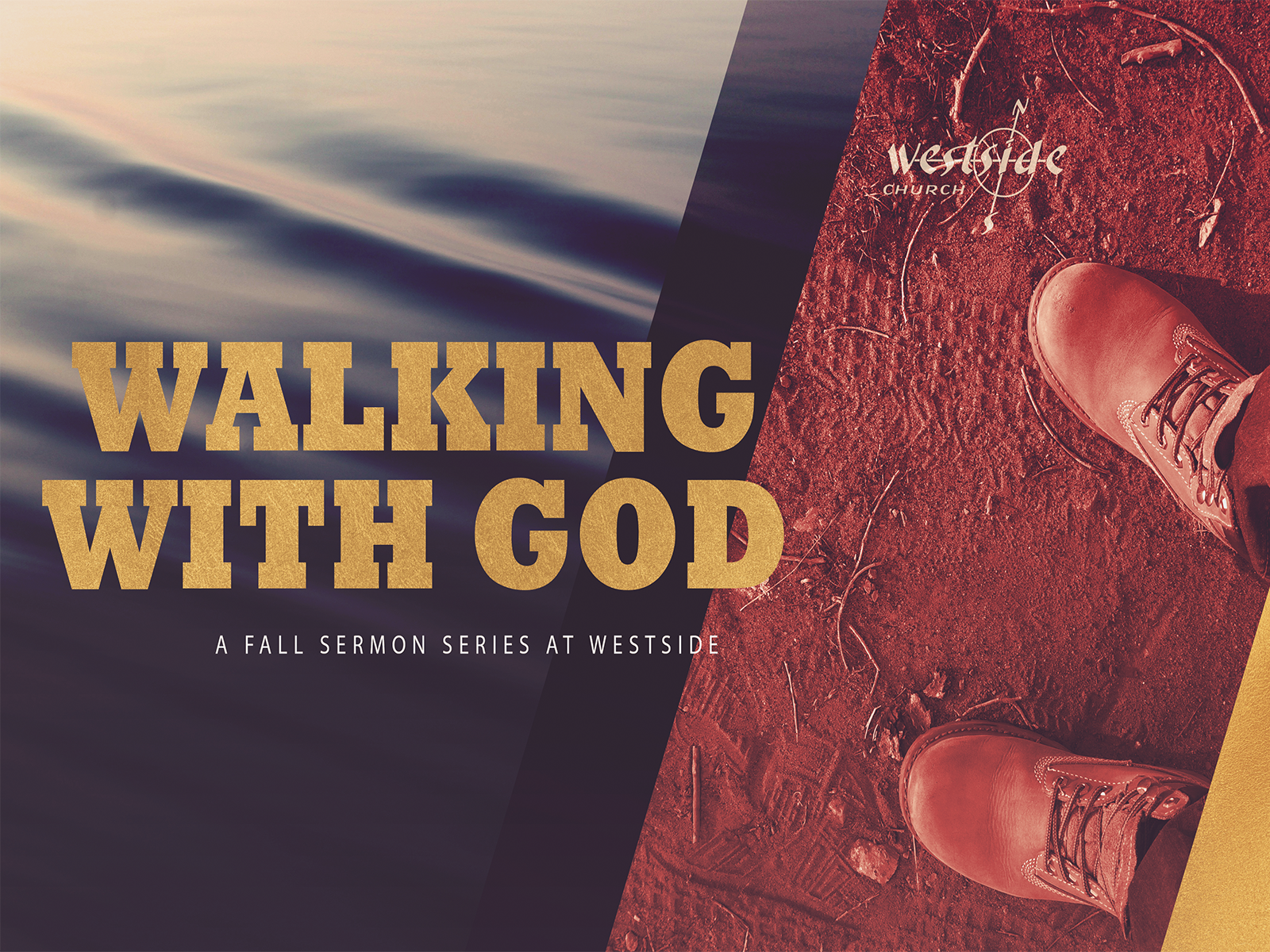 Walking With God #9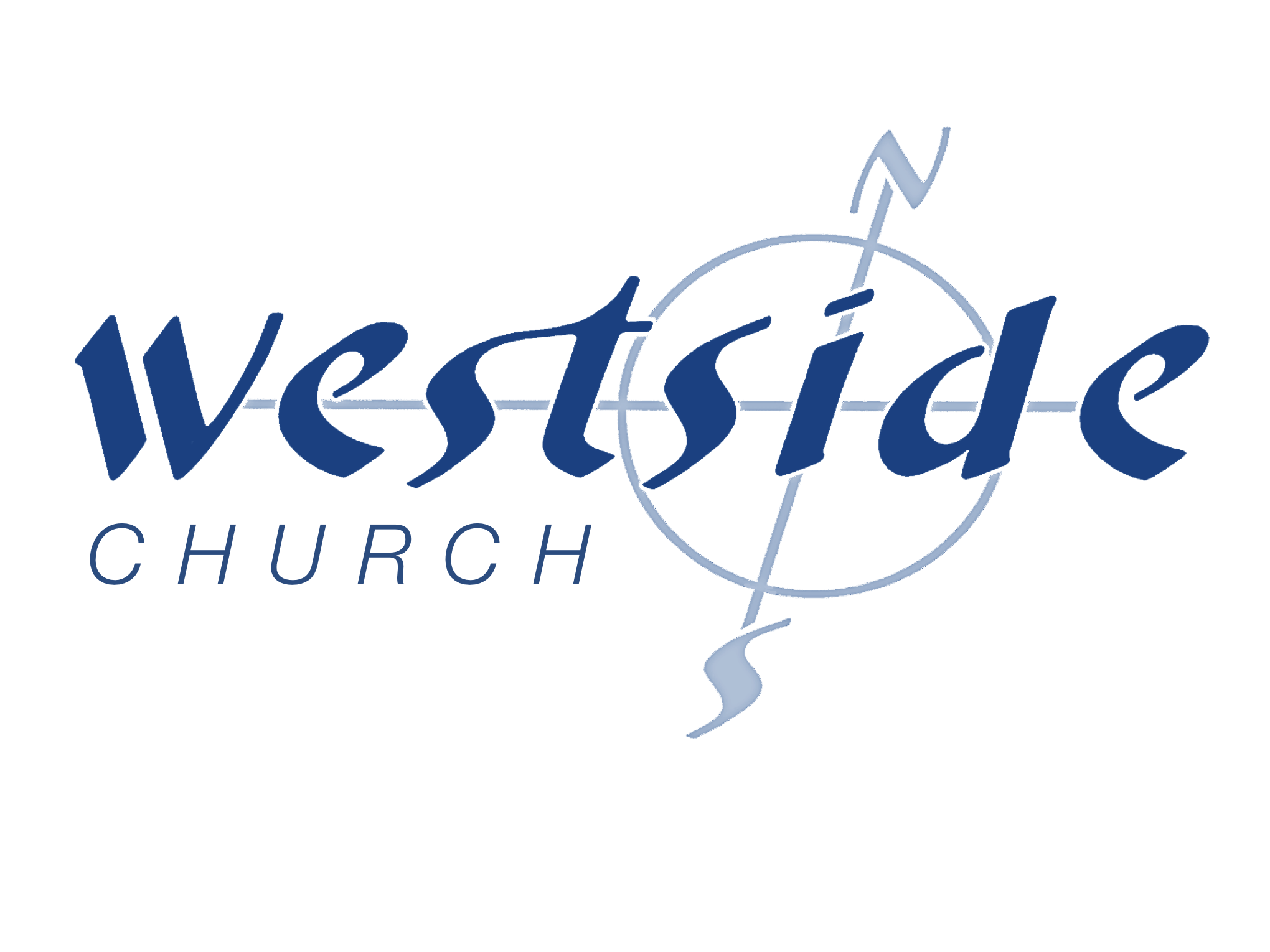 Walking with God
ServiceWhy should we serve?Jesus ________________ it to usMatthew 20:25-28 (ESV) 
25 But Jesus called them to him and said, “You know that the rulers of the Gentiles lord it over them, and their great ones exercise authority over them. 26 It shall not be so among you. But whoever would be great among you must be your servant, 27 and whoever would be first among you must be your slave, 28 even as the Son of Man came not to be served but to serve, and to give his life as a ransom for many.”It is not good for man to be aloneGenesis 2:15-18 (ESV) 
15 The LORD God took the man and put him in the garden of Eden to work it and keep it. 16 And the LORD God commanded the man, saying, “You may surely eat of every tree of the garden, 17 but of the tree of the knowledge of good and evil you shall not eat, for in the day that you eat of it you shall surely die.” 18 Then the LORD God said, “It is not good that the man should be alone; I will make him a helper fit for him.” A body works best when it is _____________1 Corinthians 12:14-20 (ESV) 
14 For the body does not consist of one member but of many. 15 If the foot should say, “Because I am not a hand, I do not belong to the body,” that would not make it any less a part of the body. 16 And if the ear should say, “Because I am not an eye, I do not belong to the body,” that would not make it any less a part of the body. 17 If the whole body were an eye, where would be the sense of hearing? If the whole body were an ear, where would be the sense of smell? 18 But as it is, God arranged the members in the body, each one of them, as he chose. 19 If all were a single member, where would the body be? 20 As it is, there are many parts, yet one body. Who should be serving?_________________1 Peter 2:9-10 (ESV) 
9 But you are a chosen race, a royal priesthood, a holy nation, a people for his own possession, that you may proclaim the excellencies of him who called you out of darkness into his marvelous light. 10 Once you were not a people, but now you are God’s people; once you had not received mercy, but now you have received mercy. In the area God has ______________ you into1 Corinthians 12:4-7 (ESV) 
4 Now there are varieties of gifts, but the same Spirit; 5 and there are varieties of service, but the same Lord; 6 and there are varieties of activities, but it is the same God who empowers them all in everyone. 7 To each is given the manifestation of the Spirit for the common good.Knowing ______________ it is you serveColossians 3:23-24 (ESV) 
23 Whatever you do, work heartily, as for the Lord and not for men, 24 knowing that from the Lord you will receive the inheritance as your reward. You are serving the Lord Christ.How do we serve with joy?
Make sure you have the _____ for what you are doing.Romans 12:4-8 (ESV) 
4 For as in one body we have many members, and the members do not all have the same function, 5 so we, though many, are one body in Christ, and individually members one of another. 6 Having gifts that differ according to the grace given to us, let us use them: if prophecy, in proportion to our faith; 7 if service, in our serving; the one who teaches, in his teaching; 8 the one who exhorts, in his exhortation; the one who contributes, in generosity; the one who leads, with zeal; the one who does acts of mercy, with cheerfulness. Realize you ______________ do everything
Get _________________Matthew 11:28-30 (ESV) 
28 Come to me, all who labor and are heavy laden, and I will give you rest. 29 Take my yoke upon you, and learn from me, for I am gentle and lowly in heart, and you will find rest for your souls. 30 For my yoke is easy, and my burden is light.”
Stay focused on the ________ we are doing all of thisMatthew 28:18-20 (ESV) 
18  And Jesus came and said to them, “All authority in heaven and on earth has been given to me. 19 Go therefore and make disciples of all nations, baptizing them in the name of the Father and of the Son and of the Holy Spirit, 20 teaching them to observe all that I have commanded you. And behold, I am with you always, to the end of the age.”Response:What is God speaking to me?Specifically, how will I obey Him?